                                                         PORTARIA Nº 03, DE 15 DE FEVEREIRO DE 2018.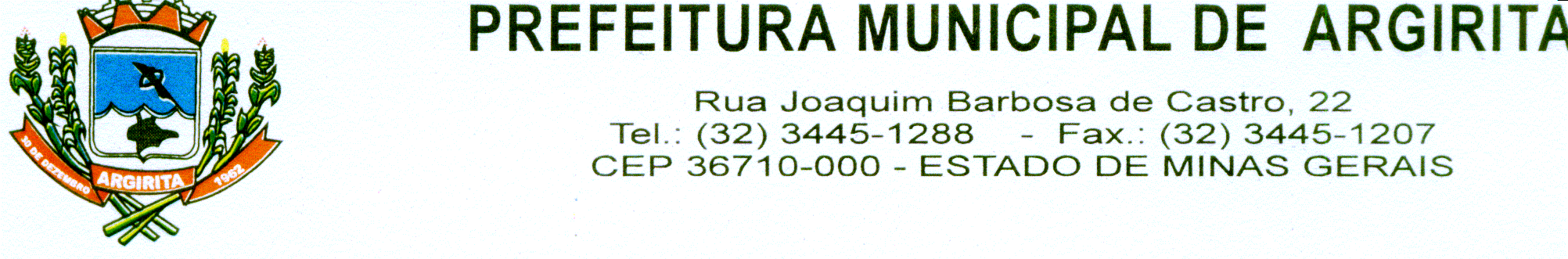 DISPÕE SOBRE A NOMEAÇÃO DE SERVIDOR E DÁ OUTRAS PROVIDÊNCIAS.O Presidente da Câmara Municipal de Argirita, Minas Gerais, no uso das suas atribuições legais e em conformidade com o disposto no inciso XXX, do artigo 39 do Regimento Interno, RESOLVE:Art. 1º Nomear o Sr. Douglas Carminate Rocha, para ocupar o cargo em comissão de Diretor Geral do Legislativo da Câmara Municipal de Argirita, MG, a partir de 15 de fevereiro de 2018. Art. 2º Esta Portaria entra em vigor na data de sua publicação.Art. 3º Revogam-se as disposições em contrário.Registre-se, Publique-se e Cumpra-se.Câmara Municipal de Argirita, Minas Gerais, 15 de fevereiro de 2018.Kennedy Coelho Ribeiro Presidente da Câmara(Original assinada)